Section 1.2 Assess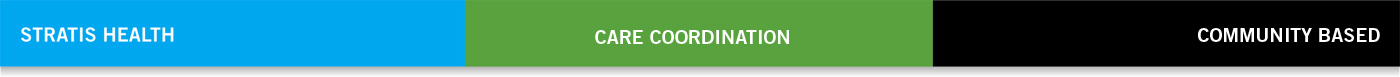 Community Data Collection FormThis tool facilitates the collection of community data as part of an initial assessment in the planning and development of a community-based care coordination (CCC) program. Each organization that participates, or anticipates participating, in the CCC program must complete this community data collection form. It identifies the resources, needs, and opportunities in the community in order to develop, implement, and sustain successful care coordination services. How to Use Complete this Community Data Collection Form and return to <organization> by <date>. Send completed form via email to: <name> at <email address>. If you have any questions or need clarification on any item, please contact <name> at <phone number>. Note: It is to be expected that there will be a number of items on this assessment for which you have no answer, the answer is “no” because something has not yet been deployed, or is “not applicable” to the community or organization. Review the assessment. Once you have returned the form and it is further discussed during the site visit on <date>,  a summary of the findings and opportunities will be provided to you within <two weeks> and will be discussed in a conference call thereafter. See Glossary of Terms for CCC for definitions of terminology used in this assessment. Community Data FormForm completed for:Patient Panel UnderstandingThe following information will ensure that key characteristics of the community’s providers and patient population are identified and available as needed throughout the project.Describe the health care providers in your communityComments:Community Support ResourcesDescribe the community support resources in your community.  In addition to the providers listed above, describe other health support services available in your community and whether they are represented on your CCC program team. (Add lines as needed; if any are not available, record N/A.)Comments:Community / Health CensusDescribe the population of the communityLeadership“Leaders inspire providers and care teams to re-imagine care delivery and reconsider how the organization interacts with patients to ensure continuity of care.” Describe the leaders within your Community Team by identifying () the activities in which they are currently engaged in each of the leadership categories below:Ensure that the importance of care coordination (CC) is reflected in your community’s/practice’s mission, vision, values, and strategic planPromote the organization’s commitment to CC at staff meetingsDescribe CC practices in employee job descriptions, recruitment documents, and interview questions for potential staffRecognize and reward those who demonstrate CC progress across the continuum of careUse a communication strategy to spread the message about the importance of CCFrequent topic on staff meeting agendasEmploy multiple communication strategiesForming a community steering team, including providers, representatives of other community resources, and patients/family/caregivers  Solicit change ideas and strategies from staff and members of the community to personalize CC Identify and mentor champions for CC who are respected and who have regular interaction with staff, providers, community team members, patients, and families/caregiversMeet regularly with staff to address areas of concern and refine CC processesEngage providers in assuring care is coordinated across provider organizations and other community resourcesProvide training in communication, coaching, and continuous improvement for staff, providers, and community team members to empower patients and ensure continuity of careDevelop a system for integrating quality improvement (QI) data into the care coordination implementation  process Stratify the patient population in the community by categorizing their health status by risk level Conduct predictive modeling to anticipate consequences of a change in a focused population Sustain change by ensuring that evidence-based practices are adopted in preventing chronic disease, stabilizing current chronic conditions, and preventing acceleration to higher risk categories with higher costsReport regularly on quality improvement initiatives and outcomesReport regularly to staff, providers, and board of directors on the quality of care being provided within the community for specific high-risk conditionsReport regularly to staff, providers, and board of directors on the cost of care for specific high-risk conditionsReport regularly to the public within the community on the quality and cost of care for specific high-risk conditionsIdentify and allocate resources including time, dollars, staffing, equipment, technology, and other types of support that help staff implement or sustain CCEnsure that all staff transitioning into a new role or taking on a new responsibility are trained and prepared in CCConsider the long-term developmental needs of staff and develop a budget to support high-priority training on CCEnsure effective change management by providing time to understand and embrace the transformative nature of CCAddress limitations frankly and honestly to find ways to reduce resistance to change Make the chief financial officer a quality championUtilize data and advanced analytics to identify costs and compare outcomes with various CC and other interventions Support workflow and process management that focuses on elimination of waste rather than cutting servicesApply a macro-economic approach to valuing investments in CCSpecify evaluation and reporting measure(s) used:HEDISCAHPSHCAHPSState-specific measures (specify): ___________________________________Other measures (specify): _________________________________________ Other leadership traits unique to your community team:Care ManagementCare coordination begins with triaging patients to the appropriate level of care and ensuring that each patient has a plan of care based on the patient’s needs and preferences that will help maintain health and wellness, prevent chronic disease, stabilize current chronic conditions, or prevent acceleration to higher risk categories with higher costs.Identify () the specific care management functions currently performed, planned to be performed with the care coordinator, or considered a potential future initiative.Care CoordinationCare coordination adds the specific dimensions of identifying those at risk and coordinating their care plans, arranging and tracking appointments, providing education, monitoring health status, referral management and follow up, transitional care management, community resource utilization and facilitating other aspects health care.Identify () the specific care coordination functions currently performed, planned to be performed with the care coordinator, or considered a potential future initiative.Potential BarriersIdentify potential barriers to community-based care coordination and assess the affect of each barrier on your community using a scale from 0 to 4, with 4 being the highest. Add additional lines as needed.Data and ProcessesData and processes are critical to effective and efficient care coordination. Describe the use of health information technology and other strategies to collect, manage, and use data and process improvement to support care coordination.Overall optimal utilization of EHR.  Rate on a scale of 1 (low) to 5 (high) compliance with:Workflow Analysis Workflow analysis is the purposeful mapping of processes within the community. Place an X in each of the boxes where workflow across settings has been mapped. Example 1: If the hospital has mapped medication reconciliation with a primary care provider (PCP), check hospital and PCP.  Example 2: If the PCP has mapped clinical summary exchange with hospital and specialists, check PCP, hospital, and specialist.Additional InformationProvide any additional information below about the community that would be helpful to know in developing a community-based care coordination program. Copyright © 2014 Stratis Health and KHA REACH.						                 Updated 12/30/2014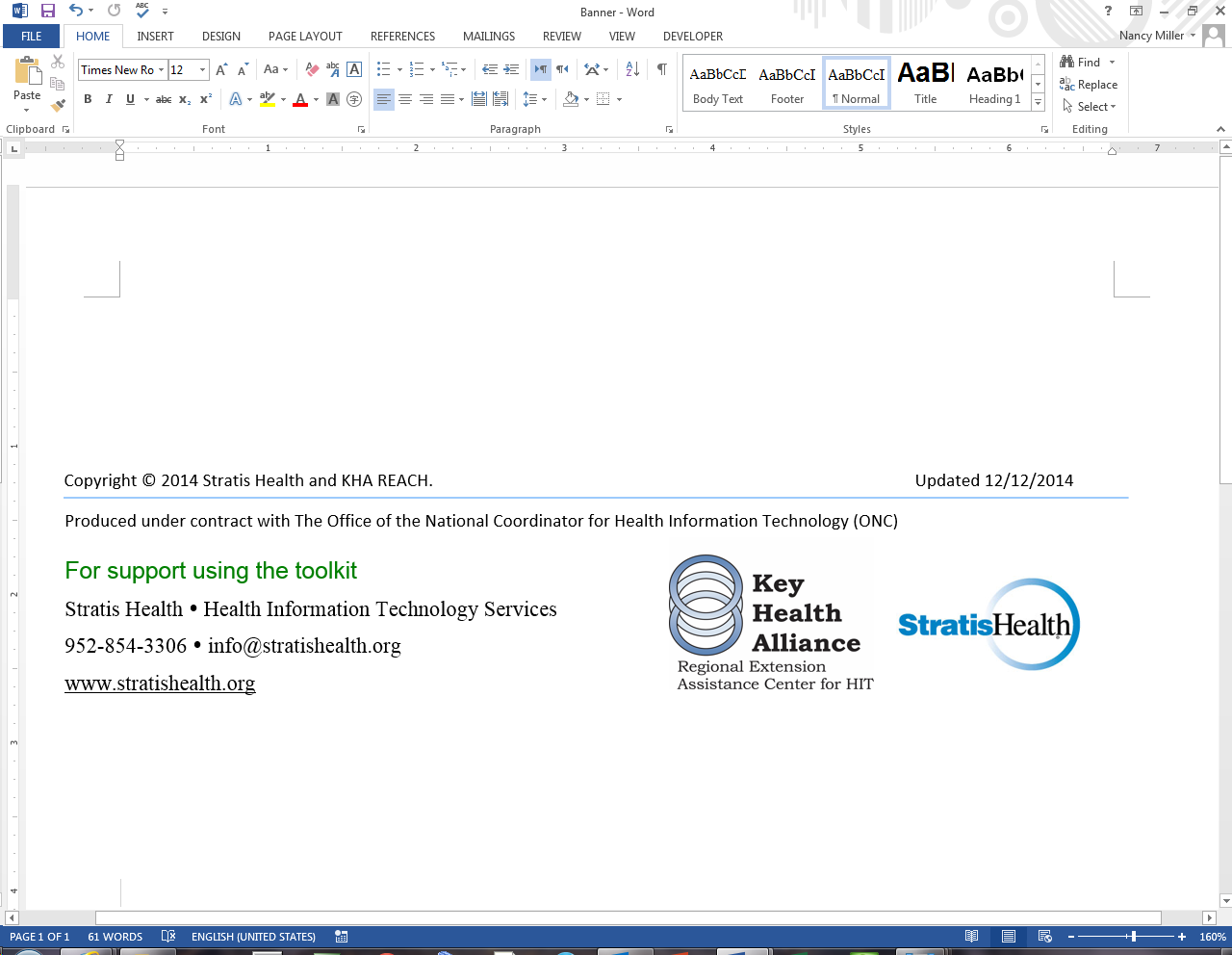 Time needed: 20 hoursSuggested other tools: CCC Glossary of Terms; CCC Maturity AssessmentCommunity:Date:	Team members/organizations participating in completion of this survey:	Team members/organizations participating in completion of this survey:NameOrganizationHOSPITAL*HOSPITAL*HOSPITAL*Lead hospital name:CEO name:CMO name:Hospital type: Fee for service        Critical access Fee for service        Critical accessNumber of beds:Number of annual admissions:Average daily census:Average length of stay:Annual number of visits to ED: Annual number of visits of out-patient departments of hospital for each department:Department:# annual visits:Annual number of visits of out-patient departments of hospital for each department:Department:# annual visits:Annual number of visits of out-patient departments of hospital for each department:Department:# annual visits:Annual number of visits of out-patient departments of hospital for each department:Department:# annual visits:Does hospital have 24x7 pharmacist coverage: Yes No Yes NoNearest tertiary care hospital and miles from hospital: Hospital name:# miles: Hospital name:# miles: Percent of patients in the community with an identifiable primary care provider: __%__%* If there is more than one hospital in the community, provide data for the lead hospital on the community team first, then copy and populate the table of information for each additional hospital.* If there is more than one hospital in the community, provide data for the lead hospital on the community team first, then copy and populate the table of information for each additional hospital.* If there is more than one hospital in the community, provide data for the lead hospital on the community team first, then copy and populate the table of information for each additional hospital.NURSING HOME**NURSING HOME**NURSING HOME**Facility name:Number of beds:Number of annual admissions:Average daily census:Average length of stay:HOME HEALTHHOME HEALTHHOME HEALTHFacility name:Number of nursing staff:# of CNAs/LPNs:___      # of RNs:___# of CNAs/LPNs:___      # of RNs:___Annual number of clients:HOSPICEHOSPICEHOSPICEFacility name:Annual number of patients:INPATIENT REHABILITIATION FACILITYINPATIENT REHABILITIATION FACILITYINPATIENT REHABILITIATION FACILITYFacility name:Number of nursing staff:# of CNAs/LPNs:___      # of RNs:___# of CNAs/LPNs:___      # of RNs:___Annual number of patients:Average daily census:Average length of stay:** If there is more than one of each facility/organization above, copy and populate the table of information for each additional facility/organization.** If there is more than one of each facility/organization above, copy and populate the table of information for each additional facility/organization.** If there is more than one of each facility/organization above, copy and populate the table of information for each additional facility/organization.OTHER PROVIDER FACILITIES IN COMMUNUNITY (Add lines as needed; if not available or not applicable, record N/A.)OTHER PROVIDER FACILITIES IN COMMUNUNITY (Add lines as needed; if not available or not applicable, record N/A.)OTHER PROVIDER FACILITIES IN COMMUNUNITY (Add lines as needed; if not available or not applicable, record N/A.)OTHER PROVIDER FACILITIES IN COMMUNUNITY (Add lines as needed; if not available or not applicable, record N/A.)OTHER PROVIDER FACILITIES IN COMMUNUNITY (Add lines as needed; if not available or not applicable, record N/A.)OTHER PROVIDER FACILITIES IN COMMUNUNITY (Add lines as needed; if not available or not applicable, record N/A.)Type of ProviderName of Facility# Physicians / # PAs / NPs# Annual Visits# Patients per Day per ProviderSpecify if FQHC, RHC, CMC, CMHCPrimary careMulti-specialtyBehavioral healthPsychiatristDentalChiropracticPodiatristOptometristCommercial labImaging centerRetail pharmacyRespiratory therapyPhysical therapyOccupational therapyMusic therapyDieticianBehavioral healthDurable medical equipmentLocal public health providerOther (specify)Other (specify)Community ResourceName of Resource(s)CCC Program Team Member? (Y/N)Plan to include on CCC Team (Y/N)Case managementAging servicesADL servicesSocial servicesLocal public health servicesTransportation servicesEmergency response servicesSupport groups (e.g., Alcoholics Anonymous, tobacco cessation)Nutrition services (e.g., Meals on Wheels)Weight managementPhysical activity servicesCommunity health workersParish nursingPastoral careRespite careHomeless shelterCrisis lineAssisted living facilitiesFood pantriesHomemaker servicesOther (specify)Other (specify)Other (specify)Age (in years) of persons in the community:____% Infants (0-1)      ____% Children (2-11)____% Adolescents (12-20)____% Adults (21-64)____% Elderly (65+)Median household income for the community:$Unemployment rate in community:____%Major industry(s) in the community (e.g., farming, manufacturing): Payer mix:____% Medicare____% Medicaid____% BCBS____% Other commercial insurer(s)____% Self-payPopulation risk stratification:Low risk: _____%  (healthy persons or persons with only one medical condition that is well managed)

Moderate risk: _____% (persons who have a single, severe condition; or persons with multiple well-managed conditions)
High risk: _____% (medically fragile persons with multipleconditions needing complex care)Number of patients within community in high risk, high cost focus categories:CHF:    ____  representing ____% of populationCOPD: ____  representing ____% of populationStroke: ____  representing ____% of populationIdentify 3 conditions other than those listed above that are in the top 10th percentile of spend in prior year: ___________________: ____  representing ____% of pop ___________________: ____  representing ____% of pop___________________: ____  representing ____% of popNumber of patients who have had one or more emergency department visits in prior year:____  representing ____% of populationNumber of patients who have had one or morehospitalizations in prior year:____  representing ____% of populationNumber of 30-day readmissions:  ____  representing ____% of populationCare Management ActivityCurrently PerformedTask of Care CoordinatorFuture InitiativeAssess patient’s clinical, insurance, and logistical needs so patient is provided services at appropriate level of careEnsure patient has a current medication listReview patient compliance with medicationsUtilize technology and pharmacist support for medication safety risk identificationTrack lab tests; flag and follow up on overdue resultsTrack imaging studies; flag and follow up overdue resultsEnsure patient/family is notified of lab and imaging results in a timely mannerConduct case review to assess whether patient needs and support systems are addressed Perform disease management to assess whether the patient is getting the most cost effective careServe as patient advocate during a health care event to ensure that the patient’s care plan is being followedIdentify and promote use of evidence-based practices in the immediate and planned care of the patientAnalyze and redesign workflows and processes to support improvements in care, experience of care, and cost of careProvide support for patient/family health literacyEngage patient/family in care planning: Apply motivational interviewing/patient self-management techniques to support patient engagement in care planning with the providerFocus on specific, realistic, and measurable goals for health status and quality of lifeEducate patient/family on monitoring signs and symptoms and seeking solutions to problemsEnsure care plan reflects patient/family barriers and preferencesEnsure care plan reflects shared decision makingTrack that patients are receiving appropriate screenings and preventive services for their age groupPerform population health management to continuously monitor quality of care processes and outcomes for improvement in the community servedCare Coordination ActivityCurrently PerformedTask of Care CoordinatorFuture InitiativeTrack referrals to specialists and community services; flag and follow up on appointments/arrangements not made or not keptEnsure that clinical summary information is available, as applicable, for all referrals to specialists and community servicesObtain specialists and community services results/reports Conduct admission planning to hospital to ensure: Primary care provider is notified Clinical summaries are received from other providers as applicable Advance directives are reconciledConduct discharge planning in advance of anticipated discharge date for transfer to other level of hospitalization or nursing home to ensure :A plan of care exists Patient/family is prepared and agrees to transferAdvance directives are reconciledRecipient provider receives summary of carePatient’s primary care provider is notified of transferManage transitions of care (ToC) for patients with moderate or high complexity of medical decision making between the date a patient is discharged from a hospital or nursing home to the patient’s community and continuing for the next 30 days:Communicate with patient/family within 2 days post-discharge, andFace-to-face visit with patient within two weeks of discharge, or Face-to-face visit with patient within one week of dischargeEnsure care coordinator bills appropriately once within the 30 day period following discharge for applicable ToC servicesConduct the following activities during ToC:Ensure patient/family has current plan of careMonitor adherence to care plan, evaluate effectiveness, monitor patient progress, and facilitate changes as neededEnsure patient has, or arrange for, applicable community services based on patient needs Ensure patient has, is using, and understands any home monitoring devices and results as applicableWork with patient/family to plan for and monitor any unmet health and social needsDevelop an ongoing action plan as applicableCreate ongoing process for patients/families to determine and request the level of care coordination support they desire at any given point in timeServe as contact point, advocate, and informational resource for patient/family, care team, payers, and community resourcesCultivate and support primary care and subspecialty co-management with timely communication, inquiry, follow-up, and integration of information into the care plan regarding ToC and referralsFacilitate patient access to appropriate medical and specialty providersFacilitate and attend meetings between patient, family, care team, payers, and community resources as neededAssess current community service offerings and recommend opportunities for enhancementContribute to the evaluation of the quality of care, experience of care, and cost of care provided in the communityIdentify other quality/performance improvement initiatives in your community that may relate to care management or care coordination services (e.g. chronic disease management, medical home, reducing hospital readmissions)Identify perceptions of potential barriers to care coordination, the degree of impact these barriers may pose in developing a care coordination program, and the factors that drive decisions within your community related to care coordinationPotential barrierIdentify affect of barrier on your communityIdentify affect of barrier on your communityIdentify affect of barrier on your communityIdentify affect of barrier on your communityIdentify affect of barrier on your communityPotential barrierNoneModerateHighCommunity awareness of care coordination01234Health care staff/resources to provide services01234Community resources to provide services01234Clinician knowledge about care coordination01234Clinician experience in care coordination01234Coordination of care between provider settings01234Medical staff commitment to care coordination01234Reimbursement01234Health information exchange 01234Health information technology 01234Technical infrastructure 01234Other (specify)01234Other (specify)01234Other (specify)01234Data collection by health care facilities/members in the community.  Includes ():Data collection by health care facilities/members in the community.  Includes ():Hospital using certified EHR Earning meaningful use incentives Expect to first attest by (specify date): Primary care providers (PCPs) using certified EHR____# PCPs using EHR out of possible ____#____% PCPs earning meaningful use incentives Expect to first attest by (specify date): Specialists using certified EHR____# Specialists using EHR out of possible ____#____% Specialists earning meaningful use incentives Expect to first attest by (specify date):Presence of EHR in other facilities Nursing home uses an EHR Behavioral/mental health uses an EHR Home health uses an EHR Local public health uses an EHR Other providers use an EHR      specify:____________________________Retail pharmacies accept e-prescribing____#  Pharmacies out of possible ____#Other (specify): ___ Point of care charting___ Structured data entry requirements___ Clinical decision support alerts and reminders___ Standard terminologies (ICD-9-CM, CPT, SNOMED, LOINC, RxNorm, DSM-5, nursing)___ Technical interoperability standards and operating rules (HL7, X12/CORE, NCPDP, DICOM)___ Security risk analysis___ Point of care charting___ Structured data entry requirements___ Clinical decision support alerts and reminders___ Standard terminologies (ICD-9-CM, CPT, SNOMED, LOINC, RxNorm, DSM-5, nursing)___ Technical interoperability standards and operating rules (HL7, X12/CORE, NCPDP, DICOM)___ Security risk analysis___ Point of care charting___ Structured data entry requirements___ Clinical decision support alerts and reminders___ Standard terminologies (ICD-9-CM, CPT, SNOMED, LOINC, RxNorm, DSM-5, nursing)___ Technical interoperability standards and operating rules (HL7, X12/CORE, NCPDP, DICOM)___ Security risk analysis___ Point of care charting___ Structured data entry requirements___ Clinical decision support alerts and reminders___ Standard terminologies (ICD-9-CM, CPT, SNOMED, LOINC, RxNorm, DSM-5, nursing)___ Technical interoperability standards and operating rules (HL7, X12/CORE, NCPDP, DICOM)___ Security risk analysisData analytics and public reporting available to the communityData analytics and public reporting available to the communityData analytics and public reporting available to the communityData analytics and public reporting available to the communityLocal or state-based data registry/warehouseCommunity participants contributing data #_____ out of possible #____Community participants retrieving data #_____ out of possible #_____  Public reporting by provider Plans for enhanced data warehouse (specify start date): ___________ Uses of data registry/warehouse (specify uses):Community participants contributing data #_____ out of possible #____Community participants retrieving data #_____ out of possible #_____  Public reporting by provider Plans for enhanced data warehouse (specify start date): ___________ Uses of data registry/warehouse (specify uses):Community participants contributing data #_____ out of possible #____Community participants retrieving data #_____ out of possible #_____  Public reporting by provider Plans for enhanced data warehouse (specify start date): ___________ Uses of data registry/warehouse (specify uses):Use of DataCURRENTPLANNEDQuality measure collection and reportingCompliance with EBM analysis	Gaps in care by patient (e.g., follow-up list of Pts with Hg A1C)       Gaps in care by providerDiagnostic cost groups (DxCG)Medical Episode Grouper (MEG)Other (specify):	Other Technology ResourcesOther Technology ResourcesCommunity services resource directory available____# Community participants listed in directory out of possible #_______# Community participants using directory out of possible #___Telehealth services in use (specify types): Teleradiology Telepsychiatry/telepsychology Other (specify): ___________________________ Other (specify): ___________________________Personal health record offered by one or more providersEstimated patient use: ____%Blue Button in useEstimated patient use: ____%Clinical summary format in use Continuity of care document (CCD) Consolidated Clinical Document Architecture (C-CDA)Health information exchange (HIE) in useCheck all used in community:  Direct ecosystem community participant   State-certified health information exchange service provider (HISP) Other (specify): ___________________________Data are exchanged through HIE (specify types):ImmunizationsSyndromic surveillanceLab resultsPACSMedication listsOther (specify): ___________________________Other (specify): ___________________________HospitalPCPSpecialistLocal PHNursing HomeHome HealthBehavioral HealthMedication reconciliationClinical summary exchangePatient/family follow upTransitions of careAppointments/ tracking/ follow upReferrals/ tracking/follow upOther (specify):Other (specify):Other (specify):Other (specify):